GALERÍA ADORA CALVOpresenta “retrato de artista” de ALICIA MARTÍN“retrato de artista” de Alicia MartínInauguración 17 de diciembre a las 12:30hAlicia Martín vuelve al espacio salmantino de arte contemporáneo dos años después de su ultima exposición para presentar sus obras más recientes.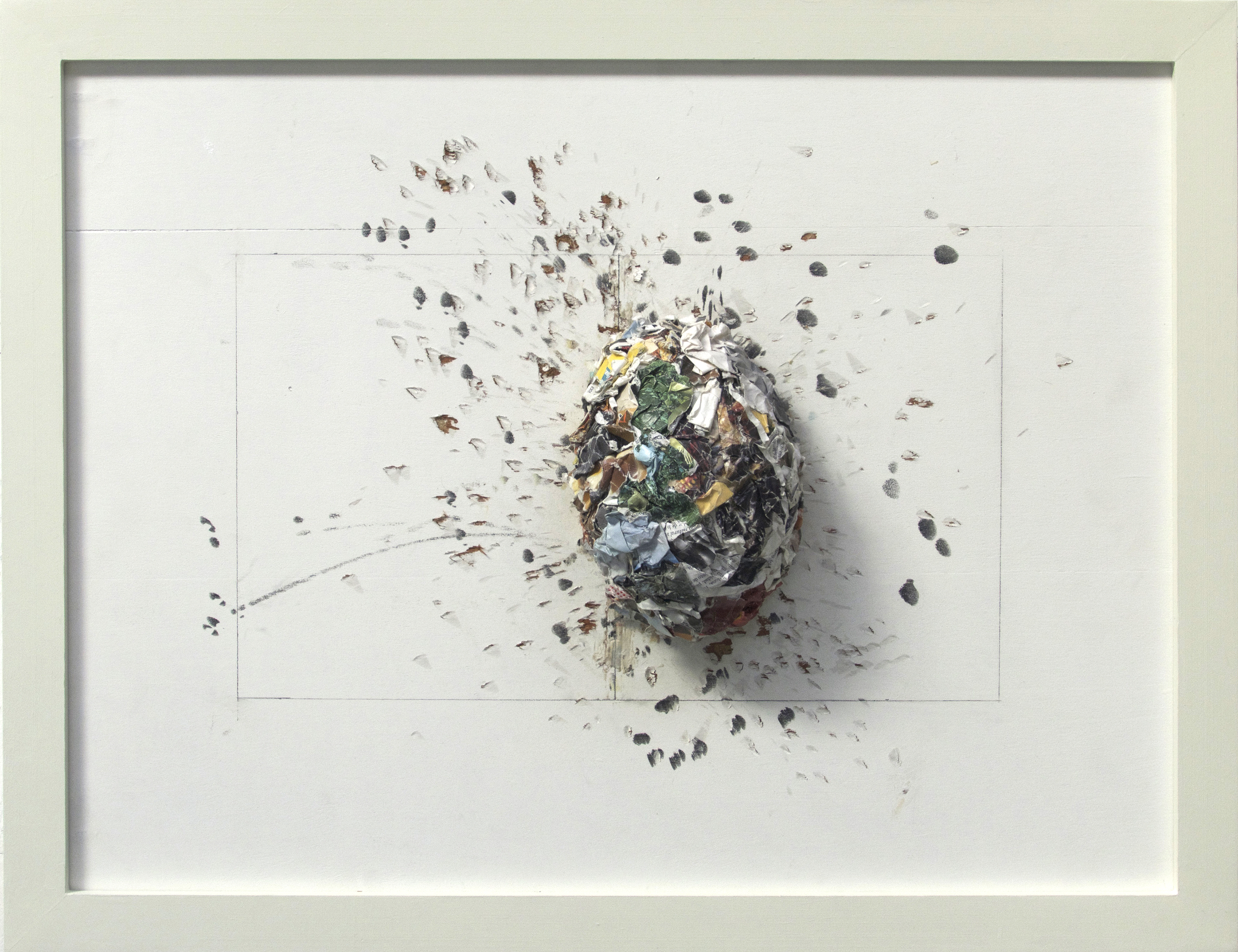              retratodeartista1.79 x 62 x 15 cmCollageMadera, papel y barniz«Lo importante no es lo que han hecho de nosotros, sino lo que hacemos con lo que han hecho de nosotros»Jean – Paul Sartreretrato de artista es el título de una serie de dibujos a partir de revistas de arte contemporáneo que son plegadas sobre si mismas a golpes, atornillando página sobre página, concentrándolas. De esta manera, la huella del gesto brusco del martillo forma parte del dibujo y se forma un volumen compacto con cada una de las publicaciones.Retratar como acción de reducir. La identidad particular del retrato se diluye en una identidad colectiva representada en un único volumen.Esta aglomeración es la representación de las representaciones; es un retrato de retratos. Está doblemente acotado, por el contorno dibujado a lápiz de la revista abierta y el por propio marco del collage.Estos dibujos se disponen en la sala colocados como una galería de retratos .BREVE BIOAlicia Martín, nacida en 1964, vive y trabaja en Madrid. Licenciada en Bellas Artes por la Universidad Complutense de Madrid. Ha participado en exposiciones individuales desde 2001 y ha realizado intervenciones específicas en Francia, Italia, Países Bajos, Austria, México, Colombia, Rusia y España.  Una selección de las intervenciones: OpenArt, Örebro, Suecia (2015); Mons, Capitalidad Europea, Bélgica (2015); MARCA, Museo delle Arti di Catanzaro, Italia (2013);Museo Meermanno, Casa del libro. Den Haag, Holanda. Auditorio Parque de la Música, Fondazione Musica per Roma, Italia. Ciudad de la Cultura, Santiago de Compostela, España (2012); Librerias Gandhi, México DF, México (2011); Centro de Arte de Alcobendas, Madrid, España (2010); Molina de San Antonio, Córdoba, España (2009); Premio Goncourt del liceos (Fnac- Montparnasse), Paris y Ville de Rennes, Francia (2007); Ok Centrum. Kulturhauptstadt Eurpeas. Linz, Austria (2007); Le Creux de l'enfer. Centre d'Art Contemporain. Thiers, Francia (2004); Palacio de Linares, Casa de América, Madrid.Museo Koldo Mitzelena San Sebastián, España (2003); . Casa Encendida, Madrid, España (2002) Selección de exposiciones colectivas incluyen "Hospitalidad y Tolerancia", Del BIACS - 1º Bienal Internacional en Sevilla, España (2004); "El Real Royal Trip" PS1 de Nueva York. "Xpert Écheme" Semana Tokio Designer. Tokio (2pp3). "Monocanal" Museo Nacional de Arte Reina Sofía de Madrid, España (2003); "Ofelias y Ulises" (En torno al Arte Español Contemporáneo) en Venecia, Italia, IMAGO 2001 - Universidad de Salamanca, España (2001); "Voilá. Le monde Dans le Téte ", Museo de DART Moderne de la Ville de París (2000). La obra de Alicia Martín forma parte de numerosas colecciones de todo el mundo como el Museo Patio Herreriano (Valladolid), el Instituto Valenciano de Arte Moderno, IVAM (Valencia), Museo Artium ( Vitoria), Colección Diputación de Cantabria (Santander), Museo de Arte Contemporáneo de Castilla y León, MUSAC (León), Colección Banco de España (Madrid), Centro Galego de Arte Moderno, CGAC (Santiago de Compostela), Colección Ciudad de la Cultura (Santiago de Compostela), Caldic Collectie BV (Rotterdam), Biblioteca de Alejandría (Egipto), Colecction FNAC, (París), Museo Nacional Centro de Arte Reina Sofía (Madrid) y otros.CURRICULUMEXPOSICIONES INDIVIDUALES E INTERVENCIONES2015 Conciencia. OpenArt 2015. Örebro. Suecia.IT16. Project Room. Galería Galica. Milán. Italia.Biografías UMONS. Installation Urbaines/ Capitalidad Europea de Cultura. 2015 Mons. Bélgica.2014LIBER. Feria Internacional del libro. Ayuntamiento de Barcelona.“IT16”. ARTE SANTANDER 2014. Galería Adora Calvo. 2013         ''Peso específico. 1.m.Fís. El de un cuerpo o sustancia por unidad de volumen'' . Galería Adora Calvo. Salamanca. España. ICÁSTICA .Project : 2013 glocal women. Arezzo 2013. Arezzo. Italia.BOKHOUSE. La forma del libro. MARCA , Museo delle Arti di Catanzaro. Catanzaro, Italia.Lo relativo. Espacio Marzana. Bilbao, España2012Non-Fiction. The Central House of Artis. Moscú, Rusia.Holland Paper Bienal. Museo Meermanno, House of book. Den Haag, Holanda. Alicia Martín. MIA - Milan Image Art Fair. Galleria Galica, Milán, Italia.“La fatiga del material…” Auditorium parco Della música. Fondazione Musica per Roma, Italia.Singularidad.Inside. Ciudad de la Cultura, Santiago de Compostela. España.2011Una mirada contemporánea 1812-2012. Monolito. Biblioteca Central de Santander, España.Antónimos. Espai Quatre. Casal Solleric. Palma de Mallorca, España.Alicia Martín. Librerías Gandhi. México DF, México.2010Inbreeding. Galería Trinta. Santiago de Compostela, España.Vórtice. Centro de Arte de Alcobendas. Madrid, España.Irreversible. Centro de Arte Tomás y Valiente. Fuenlabrada. Madrid, España.2009Biografías. Molino de San Antonio, Córdoba, España.2008 Alicia Martín. Galería Espacio Marzana, Bilbao.2007 Palíndromo. Proyecto específico para Prize Goncourt des Lycees,(Fnac) Montparnasse de París, Francia.Descatalogados. Proyecto específico para Prize Goncourt des Lycees, Ville de Rennes, Rennes, Francia.Inbreeding. Galería Gálica, Milán, Italia.Monólogos. Gallery art and food, Gijón, España.Biografias., Schaurausch OK Centrum .ºKulturhauptstadt Eurpeas. Linz, Austria.Cart(ajena) IV Congreso de la Lengua Española. Meteoro. Museo Naval. Cartagena de Indias, Colombia.2006 Que la tierra sea ligera. Intervención en la calle ARTE URBANO II. Alcobendas, Madrid,  España.Subjetivos. ECAT-Espacio Contemporáneo Archivo de Toledo, España.              Políglotas. Instituto Cervantes .Viena, Austria.          Políglotas. Instituto Cervantes. Roma, Italia.	          2005 	           París-Photo 05. Galería Oliva Arauna-Madrid , París, Francia.	           Políglotas. Instituto Cervantes. Milán, Italia.               Subjetivos. Galeria Oliva Arauna, Madrid, España.           2004           Proyectos de Autismo. Le Creux de l´enfer. Centre d’art contemporain, Thiers, Francia.Galería Xavier Fiol, Palma de Mallorca, España.Dislexia. Galería Lluciá Homs, Barcelona, España.2003           Biografías. Palacio de Linares , Casa de América. Madrid, España.           Proyectos de autismo. Biblioteca Pública de Zamora, España.           Políglotas II. Intervención en la fachada Koldo Mitzelena, San Sebastián. España.           Arbotantes. Intervención en la fachada del Centro Cultural Cajastur Muralla Romana, Gijón. España.           ODIOLALUZAZULALOIDO. Galería Oliva Arauna, Madrid. España.           2002           Políglotas. Intervención en la fachada de La Casa Encendida, Obra Social, Caja Madrid, España.           Jardines. Galería Trinta, Santiago de Compostela. España.           Biografias. Galería Tomás March, Valencia. España.           2001    Diletantes. Galería T20, Murcia. España.           Work in progress. Galería Mario Sequeira, Braga. Portugal.           2000              Contemporáneos. Galería Oliva Arauna. Madrid. España.           1999           Sordos, mudos, ciegos. Galería Oliva Arauna, Madrid. España.           1998           Alicia Martín.Galería Trinta, Santiago de Compostela.           Artissima. Feria de Arte Moderno y Contemporáneo. Galería Oliva Arauna, Turín. Italia.           Alicia Martín. Galería ART DK, Copenhague. Dinamarca.           Alicia Martín. Sala Carlos III, Universidad Pública de Navarra, Pamplona. España.           1997            Claroscuro. Galería Caz, Zaragoza. España.           1996           Doble juego. Galería & Ediciones Ginkgo, Madrid. España.           Alicia Martín. Galería Antonio de Barnola, Barcelona. España.           1994           Alicia Martín. Galería & Ediciones Ginkgo, Madrid. España.             1991              Alicia Martín. Sala Torrenueva, Zaragoza. España.          Espacios para la memoria. Centro de recursos Culturales de la Comunidad de Madrid.          EXPOSICIONES  COLECTIVAS	2016	NOTAS AL MARGEN. Cosmopoética13. Fundación Antonio Gala. Córdoba, España.*	Programa MAPA. Hibridación. ESTAMPA´16. Galería Adora Calvo (Salamanca). Madrid, España.	2015	ARCO´15. Galería Adora Calvo. (Salamanca)	Imago Mundi. Luciano Benetton Collection. Map of the New Art , Fundazione Giorgio Cini. Islandia of San Giorgio Maggiore, Venecia. Italia.Made in Spain - CAC Centro de Arte Contemporáneo Málaga, España.           En cuerpo y alma. Mujeres artistas de los siglos XX y XXI - Sala kubo-kutxa, San Sebastián           Reflexiones. Colleccion CGAC - CGAC - Centro Galego de Arte Contemporánea, Santiago de Compostela	2014	A book between two stools. Villa Empain- Bghossian Foundation, Bruselas. Bélgica.*	SUMMA 2014. Galería Adora Calvo (Salamanca)	Pareidolia. Galería Bacelos, Madrid	ARCO´14. Galería Adora Calvo. (Salamanca)          2013           CODA Paper Art 2013. CODA Museum. Apeldoorn. Paises Bajos.          INTORNO AL LIBRO/ Tra arte e desing. Museo Poldi Pezzoli, Milán.          Tesoro público. Colección Artium - ARTIUM - Basque Museum Center of Contemporary Art, Vitoria-Gasteiz . España          Dialogos DKV - Patio Herreriano - Museo de Arte Contemporáneo Español, Valladolid. España          2012          Puentes, caminos en el agua. Centro Cultural de España en Santo Domingo, Centro Cultural de España en La Paz , Bolivia.          IN. Galleria Gálica. Milán.          Trayectorias. Diez años de video y fotografía en la colección Coca-Cola. MEIAC, Badajoz. España.          La Colección Ceart 2005 – 2012 - CEART - Centro de Arte Tomás y Valiente, Madrid          Premio Ciutat de Palma Antoni Gelabert de Artes Visuales 2011 - Casal Solleric, Palma de Mallorca          Teatro de anatomía. Más allá del gabinete de curiosidades. - RMS El Espacio, Madrid          2011          Intervención en la rev. Exit Espress. Proyectos de artistas. nº62 .          La fuerza de la palabra.  Instituto Cultural Cabañas. Guadalajara. Jalisco.          Puentes, caminos en el agua. Centro Cultural de España en Montevideo. Uruguay.          STORE. Galería Galica. Milán.          MADRIDPHOTO 11. Galería Trinta. (Santiago de Compostela).          Artmadrid 11. Galería Trinta. (Santiago de Compostela).          2010          Artefiera 2010, Bologna. Galería Gálica ( Milán).          Nuevas historias. A new view of spanish photography. The Royal Library. The black diamond. Copenhague. Dinamarca.                Nuevas historias. A new view of spanish photography. Kuntsi Museum of Modern Art. Vaasa. Finlandia.         25 años de la muestra de arte joven. Círculo de Bellas Artes de Madrid.         Secreto y Artilugio - DA2 - Domus Artium 2002, Salamanca         2009         Bucher, bucher, bucher nichts als bucher, Ursula Blickle Stiftung, (Alemania).         Miart 09, GAleria Gálica (Milán).         Ullens Center, Beijing. (China).         CIGE Beijing Art Fair, Subliminals section, Casa Asia (China).         Arthur Duff, Alicia Martín, Arcangelo Sassolino. Galleria Gálica, (Milán).         Cazadores de sombras. Museo Bellas Artes “Emilio Caraffa”, Córdoba (Argentina)*.         Museo Nacional de Bellas Artes de Cuba, La Habana. Edificio de Arte Universal.          2008          Nuevas visiones. Kulturhus, Estocolmo (Suecia)*.          Caldic Collection-Artists´Books. Rótterdam. Países Bajos.          15 Años de Fotografia Española Contemporánea - Géneros y tendencia. Colección     Alcobendas*                        Art/salamanca/78. Galeria Espacio Marzana (Bilbao).          Destilando territorios comunes – Revealing Common Territorios. Palacio Consistorial. Cartagena. España.          Cazadores de sombras. (Santiago de Chile).          III Bienal del Libro del Artista. Biblioteca de Alejandría, (Egipto).          Cazadores de sombras. MASP (Sao Paulo, Brasil).          Casona de San Marcos (Lima, Perú).           MADC (San José, Costa Rica).          Feria Arte Bolognia. Galería Gálica, Milán (Italia).          Geopolíticas de la animación. Museo de Arte Contemporánea MARCO, Vigo. (España).          2007          Bienal de fotografía de Bogotá Cazadores de sombras Museo de Arte Moderno de Bogotá  MAMBO (Colombia)*.          Existencias. MUSAC, León. * (España).          Geopolíticas de la animación. Centro Andaluz de Arte Contemporáneo CAAC , Sevilla. (España).           Salzillo 21. Sala Verónicas, Murcia.* (España).           Proyecto Orbigo 07. Coección Musac. antiguas escuelas en Turcia. Ribera del Orbigo Leonesa. (España).           Sommer, Sonne, Mond und Sterne. Galería Bernhard Knaus Fine Art. Mannheim. (Alemania).           Pintar palabras. Museo Estéban Vicente, Segovia.* (España).           ARCO ´07. Galería Lluciá Homs (Barcelona), Galería Gálica (Milán).          Tutto Libri. a cura di Lea Vergini. Galeria Milano, Milán. (Italia)*.           Fuentes. IVAM. Valencia.* (España).          Babylon´s shade. Museum Arterra Contemporary. Artos Foundation. Nicosia (Chipre).          Entornos: realidad/Ficción. Colección Caja de Burgos. CAB*.          2006          16x16. Proyectos de Arte Español. ARCO´06*.          ARCO ´06. Galería Oliva Arauna (Madrid), Galería Lluciá Homs (Barcelona), Galeria Xavier Fiol (Palma de Mallorca).          Escaparates: Espacios imaginados. Corte Inglés y ARCO´06.*          De literatura, libros y librerias. Galería Rafael Ortiz, Sevilla.          2005          Contedores. Biblioteca Pública Casa de las Conchas, Salamanca.*.          ARCO 05. Galeria Oliva Arauna (Madrid), Galeria Xavier Fiol (Madrid).          Libooks. Palau Moja. Universitat Autónoma de Barcelona.          2004          Festival de video Hospitalidad y tolerancia del BIACS 1. 1ªBienal Internacional de Sevilla.          ART COLOGNNE´04. Galeria Xavier Fiol (Palma de Mallorca).          ART CHICAGO´04. galería Trinta. (Santiago de Compostela).          Books. Galeria Spazio Erasmus Brera, Milán.          The Real Royal Trip. Museo Patio Herreriano. Valladolid.*          ARCO´04. Galeria Oliva Arauna (Madrid)..           2003           MAD.03. Segundo Encuentro de Arte Experimental de Madrid.           Xpert Scheme. Tokio Designers Week. Tokio *.           The Real Royal Trip. P.S.1.MOMA, Nueva York *.           Pintar palabras… Instituto Cervantes, Nueva York*.           La mirada a estratos. Seis artistas habitan el Museo. Museo Arqueológico de Zamora. *           Concurso de fotografía, Madrid. *           Terraza de Video Arte de la Casa de América. Madrid.*           ARDEARGANDA´03. III encuentro de Arte Público Ciudad de Arganda del Rey.*           Fusión. At kearniey, Madrid. *            25 hrs. The Video Art Foundation, Barcelona.            Pintar palabras… Instituto Cervantes, Berlín.            Monocanal. Departamento de Audiovisuales, Centro Nacional de Arte Reina Sofía, Madrid.*, Centro                   galego de Arte Contemporánea CEGAC, Museo Patio Herreriano de Valladolid, Casa Díaz Cassou deMurcia, Koldo Mitxelena,, San Sebastián. Centre d´Art Sta.Mónica, Barcelona.            ARCO´03. Galeria oliva Arauna, Madrid.           2002           Artissima.Feria de Arte Moderno y Contemporáneo. Galería Oliva Arauna, (Turín).           Madrid al descubierto. Comunidad de Madrid.*           Plural. El arte español ante el siglo XXI- Palacio del senado. Ministerio de Educación, Cultura y Deporte. Madrid.           Las ciudades. Galería Oliva Arauna,. Madrid. PHE02.           ARTBASSEL ´02. Galería Tomás March ( Valencia ). Basilea.           FOROSUR´02. Galería Tomás March ( Valencia ). Cáceres.           Cita a ciegas. La Torre del reloj, Archivo Municipal de Gijón. Fundación Municipal de Cultura de Gijón.*           Paisajes del cuerpo. Sala Zapatería, Ayuntamiento de Pamplona. *           Ofelias y Ulises ( En torno al arte contemporáneo español ). Küppersmühle Sammslung Ghrote, Duisburgo. Alemania.           El espejo. Casa de la Cultura del Ayuntamiento de Alcobendas, Madrid.*           Zapping. Proyecto de exposición para el ciclo de mesas redondas : Nuevos electores en el arte contemporáneo.           RMS La Asociación.           ARCO ´02. Galería Oliva Arauna (Madrid), Galería T20 (Murcia), Galería Kunsthandel + Edition Bernhard Knaus(Mannheim).           Entorno al Arte Español Contemporáneo. Capilla del Colegio Mayor del Arzobispo Fonseca , Universidad de Salamanca.           2001           Doméstico ´01. 9 aulas en una academia. Madrid.           Esenciales. Universidad de Zaragoza. *           Artissima. Feria de Arte Moderno y Contemporáneo. Galería Oliva Arauna (Madrid), Galería T20. (Murcia). (Turín).           IMAGO 2001 Universidad de Salamanca *           Ofelias y Ulises (Entorno al Arte Español Contemporáneo). Antiqui Granei, Guidecca. Bienal de Venecia.*           ART FRANKFOURT´01.Galería Kunsthandel + EditionBernhard Knaus, Mannheim.           ART BRUSSELS´01.Galería Kunsthandel + Edition Bernhard Knaus, Mannheim.           FOROSUR´01. Galería Oliva Arauna, Madrid. Cáceres.           ARCO´2001. Galería Oliva Arauna, Madrid.           2000           Visiones y emulsiones. Galería Marin Galy, Málaga.           IV Bienal de Pintura Ciudad de Albacete. Albacete.           1º Forum Internacional de mujeres por la paz. Grecia.           XVI Edición - 2000 Premio de Pintura L´Oreal. Madrid.*           VII Concurso de Arte Contemporáneo Fundación del Fútbol profesional. Madrid.*           XXXVII Certamen Internacional de Artes Plásticas. Ayuntamiento de Pollença .Mallorca .*           Voilà. Le monde dans la tête. Musée d´Art Moderne de la Ville de Paris. (Paris).           Puntos de encuentro. Asociación Cultural Cruce, Madrid.           Quaderns/Cuadenos Tecla Sala 2000. Barcelona, Madrid.*           1970 circa. Galería T20, Murcia.           Como nos vemos. Imágenes y arquetipos femeninos. Tecla Sala. Barcelona.*           ARCO´00. Galería Oliva Arauna ( Madrid ).           1999           El lado femenino. Palacete del Embarcadero, Santander.*           PHOTOESPAÑA 99. Galería Oliva Arauna, Madrid.*           Outra mirada. Museo Provincial de Lugo.*           Revista Internacional de Arte LAPIZ Nº 149/150           ARCO´99. Galería Oliva Arauna ( Madrid ).           1998           Colección Pública. Ayuntamiento de Alcobendas. Madrid.           Outra mirada. Centro Gallego de Arte Contemporánea, Santiago de Compostela.*           Historias del corazón. Museo de Arte, Gerona.*           Vísceras y sentimientos. Galería Iberê Camargo y Arcos da Usina do Gasòmetro, ( Porto Alegre ) Brasil. *           La cicatriz interior. Sala de Exposiciones de Plaza de España, Madrid. *           Otras Lecturas. Sala del Palacio Episcopal , Málaga. Casa de Murillo, Sevilla.*           ARCO ´98. Galería Oliva Arauna. ( Madrid ).           1007           En torno a Cervantes. Canal de Isabel II, Comunidad de Madrid. *           EUROPEAN ART FORUM´97, Galería & Ediciones Ginkgo ( Berlín)           Transformación. Villa Iris, Fundación Marcelino Botín, Santander.*           Procesos. Casa de Osambla. Lima.           ARCO ´97. Galería & Ediciones Ginkgo.(Madrid).           1996           Fundación Coca-Cola. Adquisiciones del 95. *           ARCO´96. Galería & Ediciones Ginkgo. (Madrid).           Walking behaind the glass. Los Angeles Center for Fotographic           Colaboración en el nº 3 de la Rev. La más bella. Madrid.           Encuentros. Casa de Velázquez . Madrid. *           Ricas y famosas. Sala de Armas. Pamplona. Santander.Palma de Mallorca. *           Germinations IX . España. Museo Nacional de Antropología, Madrid.           III Certámen Cultural Liga del Futbol Profesional. Madrid. *           V Cetámen Plástica Contemporánea.Vitoria - Arte -Gasteiz”.*           Germinations IX. Europa. Praga. Niza. Colonia. Copenague.Luxemburgo.*            Arte Español para Fin de Siglo. Tecla Sala . Barcelona. Valencia .*           EUROPEAN ART FORUM ´96. Galería & Ediciones Ginkgo.(Berlín).           Una película de piel II. Galería Marisa Marimón. Orense. *           XVI Salón de los 16. Círculo de Bellas Artes. Madrid. *           1995           ARCO´95. Galería & Ediciones Ginkgo.(Madrid).           ART FRANKFURT ´95. Galería & Ediciones Ginkgo. (Frankfurt).           MERIDIANO : 1988-95. Comunidad de Madrid. *           Galería & Ediciones Ginkgo, Madrid.           IV MOSTRA UNIÓN FENOSA, La Coruña.*           1994           Galería & Ediciones Ginkgo, Madrid.           SAGA´94. Atelier La Béte -a-Cornes.(Paris).           Participa en el nº 1 del proyecto “Fast Food”, revista El Europeo.*           VI Certamen de Artes Plásticas del Ayuntamiento de Tui. Pontevedra.*           XIII Bienal del Tajo de escultura Toledo.           X Muestra de Arte Joven, Museo Nacional de Antropología, Madrid.*            A dos velas. Círculo de Bellas Artes, Madrid.           Múltiples - grabados. Caz La Galería, Zaragoza.           1993           III Muestra internacional de minigrabado, Orense. *           I Salón Internacional del Grabado Contemporáneo, Madrid.           Libro-objeto. Sala de la Comunidad de Madrid.           II Bienal de grabado en Xátiva. *           Colectiva itinerante de escultura Caja España. Zamora.*           Participa en el nº 0 del proyecto Fast Food .*           1992           Galería Los Cestos. Segovia.           Galería Caroline Corre. París.           1991           Circuitos de Artes Plásticas. Comunidad de Madrid.*           1989           I Bienal de Artes Plásticas, Santa Cruz de Tenerife.*Obra en coleccionesArtist Pensión Trust, APT Global OneARTIUM, Centro-Museo Vasco de Arte Contemporáneo, Vitoria, España Ayuntamiento de Alcobendas, Madrid, EspañaAyuntamiento de Pamplona, EspañaAyuntamiento de Torrejón de Ardoz, Madrid, EspañaAyuntamiento de Pollensa, Mallorca, EspañaBanco de España, EspañaBiblioteca de Alejandría, EgiptoBiblioteca Municipal de Murcia, EspañaCAB, Centro de Arte Contemporáneo, Burgos, EspañaCaldic Collectie B.V, Rotterdam, HolandaCEART, Centro de Arte  Tomás y Valiente de Fuenlabrada, Madrid, EspañaCentro de Arte de Alcobendas, Madrid, EspañaCGAC Centro Gallego de Arte Moderno, Santiago de Compostela, EspañaColección Arte Contemporáneo Tío Pepe, Cádiz, EspañaColección CIRCA XX-PILAR CITOLERColección Colombo Gestioni Patrimoniali, SuizaColección Diputación de Cantabria, EspañaColección Diputación de Cádiz, EspañaColección Fnac, Paris, FranciaColección Galila Barzilai- Hollander, Bruselas. BélgicaColección Kronenbourg, Barcelona, EspañaColección Prosegur, Madrid, EspañaColección Pi Fernandino, EspañaColección “Shoes or not shoes “, Oudenaarde, BélgicaComunidad de Madrid, EspañaFundación Azcona, Madrid, EspañaFundación Cidade da Cultura de Galicia, Santiago de Compostela, EspañaFundación Coca-Cola España, Madrid, EspañaFundación del Fútbol Profesional, Madrid, EspañaFundación Ordóñez Falcón, Santander, EspañaIAACC. Instituto Aragonés de Arte y Cultura Contemporáneos. Pablo Serrano. Zaragoza, España.Instituto de la Juventud, Ayuntamiento de Madrid, EspañaIVAM, Instituto Valenciano de Arte Moderno, Valencia, EspañaMUSAC, Centro Museo de Arte Contemporáneo de Castilla y León, León, EspañaMuseo Arqueológico, Zamora, EspañaMuseo Reina Sofía, Madrid, EspañaPATIO HERRERIANO, Museo de Arte Contemporáneo Español, Valladolid, EspañaUniversidad Pública de Navarra, España